四川富润企业重组投资有限责任公司招聘公告一、基本条件：拥护党的领导，政治素养高，遵纪守法，具有良好的职业道德，有强烈的责任心和责任感，无违法犯罪和不良行为记录。人品端正，作风良好，具有履行职责所需的职业素养、业务能力和创新意识。身体健康，具备承受履行岗位职责所需要的劳动强度和工作压力。二、职位发布：（一）人事管理岗（集团本部）招聘人数：1名专业要求：人力资源管理专业学历要求：本科及以上学历（有中级以上职称或相关专业资格证书、执业证书者优先）其他要求：35岁以下，中共党员，条件特别优秀的年龄可不受35岁限制资格条件：1、具有企业管理、公共关系管理、行政法律、人力资源管理等方面的知识，熟悉《劳动法》和《劳动合同法》；2、熟练操作各类办公软件，具备较强的公文写作能力、执行能力和复杂事物处理能力；3、具备较强的沟通协调能力、学习能力和强烈的敬业爱岗精神，富有团队精神；4、坚持原则，保密意识强；          5、吃苦耐劳，具有较强抗压能力，能适应加班。（二）行政文秘岗（成都富润置业有限责任公司)招聘人数：1名专业要求：汉语言、中文、文秘、法律、经济、管理等相关专业学历要求：本科及以上学历（具备行政、文秘工作经验者优先）其他要求：35岁以下，条件特别优秀的年龄可不受35岁限制资格条件：1、熟悉办公室行政管理知识及工作流程，熟悉公文写作格式，具备过硬的公文写作能力及条理性强；2、能够熟练操作各类办公软件；3、具备较强的执行能力和复杂事物处理能力；4、具备较强的沟通协调能力、学习能力和强烈的敬业爱岗精神，富有团队合作精神；5、坚持原则，保密意识强；          6、吃苦耐劳，具有较强抗压能力，能适应加班。三、招聘程序：（一）发布公告（二）报名：1、通过电子邮件的方式报名，邮件主题为“应聘职位+应聘者姓名”，各类报名资料均以附件形式发送至招聘邮箱：fortune0602_hr@163.com2、应聘者需提供：①下载并填写公司《应聘登记表》（附件1）；②本人学历、学位、专业技术资格证书、职（执）业资格证书等证明材料；③近期电子版2寸证件照。3、报名起止时间：2022年6月17日-7月1日（三）资格审查（四）笔试（五）面试（六）综合研判（七）研究决定（八）发布结果（九）体检（十）入职联系人：赵老师 028-831689062022年6月17日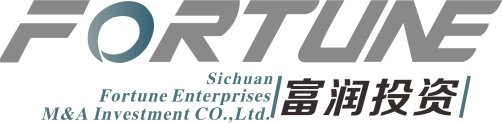 应聘登记表年   月   日四川富润企业重组投资有限责任公司制应 聘 登 记 表基本情况基本情况基本情况基本情况基本情况基本情况基本情况基本情况基本情况基本情况基本情况基本情况基本情况基本情况基本情况基本情况基本情况姓名姓名姓名姓名(全文字体：宋体，五号)(全文字体：宋体，五号)(全文字体：宋体，五号)(全文字体：宋体，五号)出生年月出生年月照片（附上电子版2寸照）照片（附上电子版2寸照）照片（附上电子版2寸照）性别性别性别性别民族民族照片（附上电子版2寸照）照片（附上电子版2寸照）照片（附上电子版2寸照）婚姻状况婚姻状况婚姻状况婚姻状况学历/学位学历/学位照片（附上电子版2寸照）照片（附上电子版2寸照）照片（附上电子版2寸照）外语水平外语水平外语水平外语水平政治面貌政治面貌照片（附上电子版2寸照）照片（附上电子版2寸照）照片（附上电子版2寸照）毕业院校/专业毕业院校/专业毕业院校/专业毕业院校/专业身高/体重身高/体重身高/体重身高/体重身份证号码身份证号码身份证号码身份证号码户口所在地户口所在地户口所在地户口所在地永久住址永久住址永久住址永久住址健康状况健康状况健康状况健康状况专业特长专业特长专业特长专业特长职称职称职称职称联系电话联系电话联系电话联系电话籍贯籍贯籍贯籍贯应聘职位应聘职位应聘职位应聘职位期望薪资期望薪资期望薪资期望薪资工作经历工作经历工作经历工作经历工作经历工作经历工作经历工作经历工作经历工作经历工作经历工作经历工作经历工作经历工作经历工作经历工作经历时间工作单位工作单位工作单位工作单位工作单位担任职务/主要工作内容担任职务/主要工作内容担任职务/主要工作内容担任职务/主要工作内容工资收入工资收入工资收入离职原因离职原因离职原因证明人/电话教育经历教育经历教育经历教育经历教育经历教育经历教育经历教育经历教育经历教育经历教育经历教育经历教育经历教育经历教育经历教育经历教育经历在校时间在校时间学校名称学校名称学校名称学校名称学校名称专业专业专业专业学历学历证明人/联系电话证明人/联系电话证明人/联系电话证明人/联系电话请从高中开始填写请从高中开始填写家庭成员情况家庭成员情况家庭成员情况家庭成员情况家庭成员情况家庭成员情况家庭成员情况家庭成员情况家庭成员情况家庭成员情况家庭成员情况家庭成员情况家庭成员情况家庭成员情况家庭成员情况家庭成员情况家庭成员情况姓名姓名姓名关系关系关系关系年龄年龄工作单位工作单位工作单位有效联系方式有效联系方式有效联系方式紧急联系人/联系方式：紧急联系人/联系方式：直系亲属直系亲属直系亲属紧急联系人/联系方式：紧急联系人/联系方式：紧急联系人/联系方式：紧急联系人/联系方式：紧急联系人/联系方式：紧急联系人/联系方式：紧急联系人/联系方式：紧急联系人/联系方式：学习培训记录学习培训记录学习培训记录学习培训记录学习培训记录学习培训记录学习培训记录学习培训记录学习培训记录学习培训记录学习培训记录学习培训记录学习培训记录学习培训记录学习培训记录学习培训记录学习培训记录时间时间时间工作单位工作单位工作单位工作单位培训项目培训项目培训项目获得证书获得证书获得证书证明人/电话证明人/电话证明人/电话证明人/电话口语能力口语能力口语能力口语能力口语能力普通话：               □流利  □标准  □一般外语语种（    ）：      □流利  □标准  □一般普通话：               □流利  □标准  □一般外语语种（    ）：      □流利  □标准  □一般普通话：               □流利  □标准  □一般外语语种（    ）：      □流利  □标准  □一般普通话：               □流利  □标准  □一般外语语种（    ）：      □流利  □标准  □一般普通话：               □流利  □标准  □一般外语语种（    ）：      □流利  □标准  □一般普通话：               □流利  □标准  □一般外语语种（    ）：      □流利  □标准  □一般普通话：               □流利  □标准  □一般外语语种（    ）：      □流利  □标准  □一般普通话：               □流利  □标准  □一般外语语种（    ）：      □流利  □标准  □一般普通话：               □流利  □标准  □一般外语语种（    ）：      □流利  □标准  □一般普通话：               □流利  □标准  □一般外语语种（    ）：      □流利  □标准  □一般普通话：               □流利  □标准  □一般外语语种（    ）：      □流利  □标准  □一般普通话：               □流利  □标准  □一般外语语种（    ）：      □流利  □标准  □一般电脑应用电脑应用电脑应用电脑应用电脑应用熟练程度：             □非常熟练  □熟练  □一般  □不会掌握的办公软件名称：熟练程度：             □非常熟练  □熟练  □一般  □不会掌握的办公软件名称：熟练程度：             □非常熟练  □熟练  □一般  □不会掌握的办公软件名称：熟练程度：             □非常熟练  □熟练  □一般  □不会掌握的办公软件名称：熟练程度：             □非常熟练  □熟练  □一般  □不会掌握的办公软件名称：熟练程度：             □非常熟练  □熟练  □一般  □不会掌握的办公软件名称：熟练程度：             □非常熟练  □熟练  □一般  □不会掌握的办公软件名称：熟练程度：             □非常熟练  □熟练  □一般  □不会掌握的办公软件名称：熟练程度：             □非常熟练  □熟练  □一般  □不会掌握的办公软件名称：熟练程度：             □非常熟练  □熟练  □一般  □不会掌握的办公软件名称：熟练程度：             □非常熟练  □熟练  □一般  □不会掌握的办公软件名称：熟练程度：             □非常熟练  □熟练  □一般  □不会掌握的办公软件名称：科研成果及工作获奖情况科研成果及工作获奖情况科研成果及工作获奖情况科研成果及工作获奖情况科研成果及工作获奖情况请简述你对应聘职位的认识和理解：请简述你对应聘职位的认识和理解：请简述你对应聘职位的认识和理解：请简述你对应聘职位的认识和理解：请简述你对应聘职位的认识和理解：近/中/远期的职业发展目标：近/中/远期的职业发展目标：近/中/远期的职业发展目标：近/中/远期的职业发展目标：近/中/远期的职业发展目标：本人郑重承诺：此表中所填内容完全属实。如有不实，甘愿被当即解雇且无任何补偿；如因本人原因造成公司经济损失，愿意以自有财产进行清偿或弥补。   （此条款作为劳动合同的有效条款）本人签字：年  月  日本人郑重承诺：此表中所填内容完全属实。如有不实，甘愿被当即解雇且无任何补偿；如因本人原因造成公司经济损失，愿意以自有财产进行清偿或弥补。   （此条款作为劳动合同的有效条款）本人签字：年  月  日本人郑重承诺：此表中所填内容完全属实。如有不实，甘愿被当即解雇且无任何补偿；如因本人原因造成公司经济损失，愿意以自有财产进行清偿或弥补。   （此条款作为劳动合同的有效条款）本人签字：年  月  日本人郑重承诺：此表中所填内容完全属实。如有不实，甘愿被当即解雇且无任何补偿；如因本人原因造成公司经济损失，愿意以自有财产进行清偿或弥补。   （此条款作为劳动合同的有效条款）本人签字：年  月  日本人郑重承诺：此表中所填内容完全属实。如有不实，甘愿被当即解雇且无任何补偿；如因本人原因造成公司经济损失，愿意以自有财产进行清偿或弥补。   （此条款作为劳动合同的有效条款）本人签字：年  月  日本人郑重承诺：此表中所填内容完全属实。如有不实，甘愿被当即解雇且无任何补偿；如因本人原因造成公司经济损失，愿意以自有财产进行清偿或弥补。   （此条款作为劳动合同的有效条款）本人签字：年  月  日本人郑重承诺：此表中所填内容完全属实。如有不实，甘愿被当即解雇且无任何补偿；如因本人原因造成公司经济损失，愿意以自有财产进行清偿或弥补。   （此条款作为劳动合同的有效条款）本人签字：年  月  日本人郑重承诺：此表中所填内容完全属实。如有不实，甘愿被当即解雇且无任何补偿；如因本人原因造成公司经济损失，愿意以自有财产进行清偿或弥补。   （此条款作为劳动合同的有效条款）本人签字：年  月  日本人郑重承诺：此表中所填内容完全属实。如有不实，甘愿被当即解雇且无任何补偿；如因本人原因造成公司经济损失，愿意以自有财产进行清偿或弥补。   （此条款作为劳动合同的有效条款）本人签字：年  月  日本人郑重承诺：此表中所填内容完全属实。如有不实，甘愿被当即解雇且无任何补偿；如因本人原因造成公司经济损失，愿意以自有财产进行清偿或弥补。   （此条款作为劳动合同的有效条款）本人签字：年  月  日本人郑重承诺：此表中所填内容完全属实。如有不实，甘愿被当即解雇且无任何补偿；如因本人原因造成公司经济损失，愿意以自有财产进行清偿或弥补。   （此条款作为劳动合同的有效条款）本人签字：年  月  日本人郑重承诺：此表中所填内容完全属实。如有不实，甘愿被当即解雇且无任何补偿；如因本人原因造成公司经济损失，愿意以自有财产进行清偿或弥补。   （此条款作为劳动合同的有效条款）本人签字：年  月  日本人郑重承诺：此表中所填内容完全属实。如有不实，甘愿被当即解雇且无任何补偿；如因本人原因造成公司经济损失，愿意以自有财产进行清偿或弥补。   （此条款作为劳动合同的有效条款）本人签字：年  月  日本人郑重承诺：此表中所填内容完全属实。如有不实，甘愿被当即解雇且无任何补偿；如因本人原因造成公司经济损失，愿意以自有财产进行清偿或弥补。   （此条款作为劳动合同的有效条款）本人签字：年  月  日本人郑重承诺：此表中所填内容完全属实。如有不实，甘愿被当即解雇且无任何补偿；如因本人原因造成公司经济损失，愿意以自有财产进行清偿或弥补。   （此条款作为劳动合同的有效条款）本人签字：年  月  日本人郑重承诺：此表中所填内容完全属实。如有不实，甘愿被当即解雇且无任何补偿；如因本人原因造成公司经济损失，愿意以自有财产进行清偿或弥补。   （此条款作为劳动合同的有效条款）本人签字：年  月  日本人郑重承诺：此表中所填内容完全属实。如有不实，甘愿被当即解雇且无任何补偿；如因本人原因造成公司经济损失，愿意以自有财产进行清偿或弥补。   （此条款作为劳动合同的有效条款）本人签字：年  月  日